ผลการดำเนินงานประจำเดือน มิถุนายน พ.ศ.25611. ผลการดำเนินการที่ผ่านมา	เครือข่ายกองทุนแม่ของแผ่นดินจังหวัดอ่างทอง จัดประชุมหารือและสรุปผลการดำเนินงานและเตรียมวางแผน/แนวทางการดำเนินงานการขับเคลื่อนกิจกรรมกองทุนแม่ของแผ่นดินกิจกรรมการรณรงค์และป้องกันแก้ไขปัญหายาเสพติดในชุมชนและเตรียมความพร้อมหมู่บ้านต้นกล้ากองทุนแม่ของแผ่นดิน ปี ๒๕๖๑ ที่จะเข้ารับเงินพระราชทานขวัญถุงกองทุนแม่ของแผ่นดินในเดือน สิงหาคม ๒๕๖๑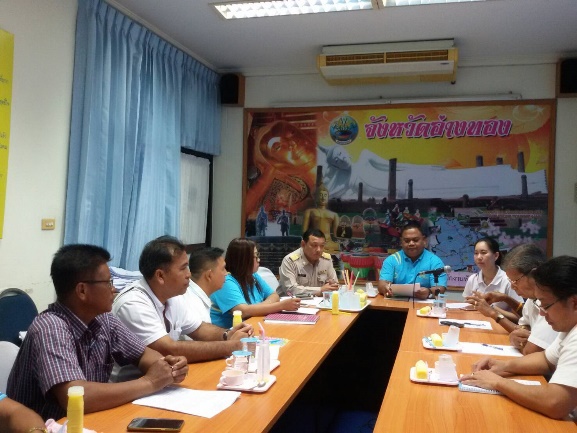 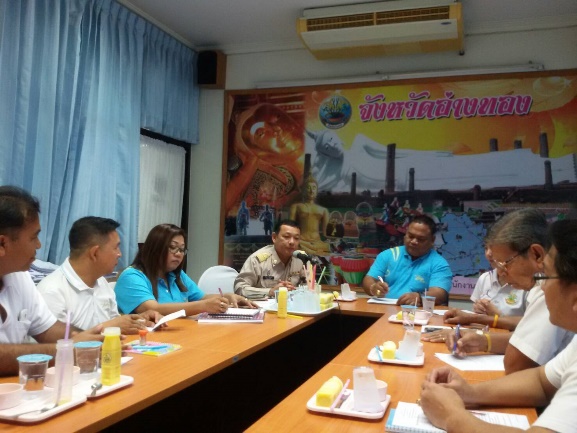 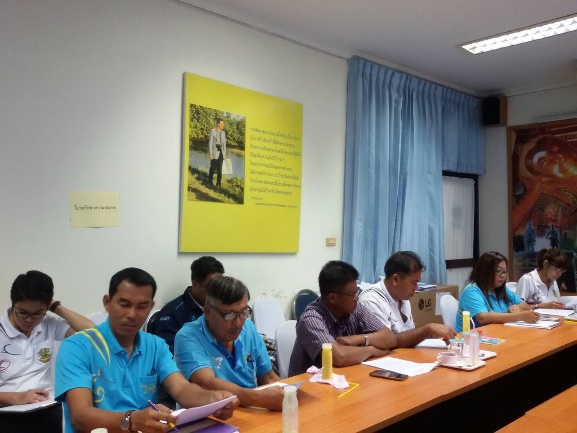 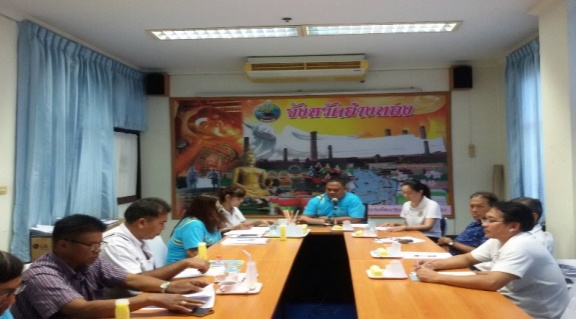 2. งานที่จะดำเนินการต่อไป	เครือข่ายกองทุนแม่ระดับจังหวัด กำหนดจัดโครงการ “ ถ่ายทอดองค์ความรู้ เพื่อเสริมสร้างความเข้มแข็งหมู่บ้าน/ชุมชนจังหวัดอ่างทอง กิจกรรม ประชุมเตรียมความพร้อมวางแผนการขับเคลื่อนงาน        โดยดำเนินการในวันที่ ๒๕ มิถุนายน ๒๕๖๑ เพื่อกำหนดแนวทางการดำเนินงานและเตรียมลงพื้นหมู่บ้านเป้าหมาย จำนวน 10 หมู่บ้าน ได้แก่ โดยลงพื้นที่ดำเนินการจัดทำเวทีประชาคม จำนวน 3 เวที ดังนี้ 	1) เวทีที่ 1 ประกาศวาระหมู่บ้าน ประชาคมคัดเลือกผู้นำธรรมชาติ	2) เวทีที่ 2 คัดแยกผู้มีพฤติการณ์	3) เวทีที่ 3 รับรองครัวเรือนปลอดภัยลำดับที่อำเภอหมู่ที่หมู่บ้านตำบล1ไชโย4บางท้ายวัดชัยฤทธิ์2ไชโย2บางน้ำวนเทศบาลตำบลไชโย3ไชโย8บางขันเทศบาลตำบลไชโย4โพธิ์ทอง2คลองมะขามอ่างแก้ว5เมืองอ่างทอง3รีบ้านรี6สามโก้3โพธิ์ม่วงพันธ์โพธิ์ม่วงพันธ์7สามโก้5ห้วยกำแพงอบทม8แสวงหา8คูเมืองแสวงหา9แสวงหา9ดอนกร่างบ้านพราน10แสวงหา1สระสี่เหลี่ยมบ้านพราน